Template Case Study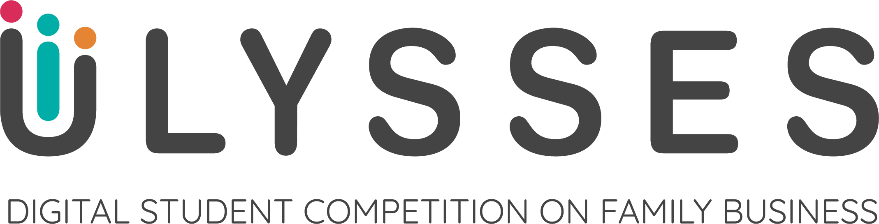 Max. 5-8pages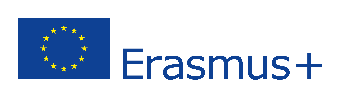 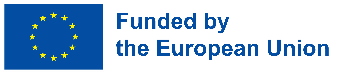 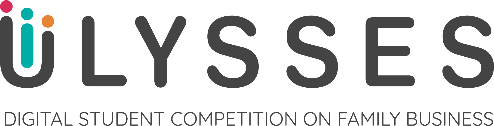 SLOGAN/TAKE AWAY MESSAGE: For dissemination/marketing reasonsKeyWoRDS: Maximum of 4 keywordsABSTRACT:General overview 150 wordsIntroduction To Situation (storytelling)Introducing the situation and relevant characters (soap opera)750 – 950 wordsDescription of Characters And Family BackgroundRelevant information about involved characters Description of different views (at least one quote per character)Relevant family background Optional: family tree1150 – 1450 wordsInformation about Family BUsinessRelevant Information about the business400 – 800 wordsProblem To Solve Information about critical situation 450 – 650 wordsQuestionsCovering two topicsTwo questions per topicINSTRUCTIONS FOR STUDENTSEVALUATION